PURPOSE IN LIFE SCALE – SHORT FORM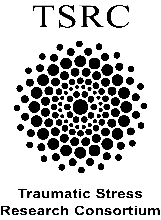 Stephen W. Porges and Jacek Kolacz © 2018	How much do you agree or disagree with the following statements?STRONGLY dISAGREESOMEWHAT DISAGREESOMEWHAT DISAGREENEITHER AGREE NOR DISAGREENEITHER AGREE NOR DISAGREESOMEWHAT AGREESOMEWHAT AGREESOMEWHAT AGREESTRONGLY AGREE1I feel that my life has meaningOOOOOOOOO2Even when things are bad, I still have hopeOOOOOOOOO3I feel that life is worthwhileOOOOOOOOO4I feel that there are things in the future to be hopeful aboutOOOOOOOOO5I get enjoyment out of the things I doOOOOOOOOO6I would like to disappear or become invisibleOOOOOOOOO